BORANG PPM 9/3 (KLM)/(KLKM)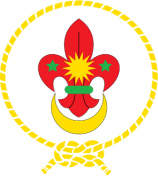 PERSEKUTUAN PENGAKAP MALAYSIAPERMOHONAN TAULIAH KLM (INSTITUT PENDIDIKAN GURU) / KLKM (UNIVERSITI)AKUAN KUASA PENGANJUR – KLM ( IPG ) / KLKM ( UNIVERSITI )Tarikh   :   				Tandatangan   	: 	..............................................................................					Nama	:						Cop	:DISAHKAN OLEH Pesuruhjaya Ibu Pejabat                               KLM / KLKM Tarikh   :   				Tandatangan   	: 	..............................................................................					Nama	:	(                                                                             )					Cop	:UNTUK KEGUNAAN IBU PEJABAT SAHAJADisahkan oleh                               				................................................................................................................						Ketua Setiausaha Kerja P.P.M. 1.JENIS TAULIAH YANG DIPOHON	:JENIS TAULIAH YANG DIPOHON	:JENIS TAULIAH YANG DIPOHON	:JENIS TAULIAH YANG DIPOHON	:JENIS TAULIAH YANG DIPOHON	:2.BAGI KLM/KLKM KE	:BAGI KLM/KLKM KE	:BAGI KLM/KLKM KE	:BAGI KLM/KLKM KE	:BAGI KLM/KLKM KE	:INST. PENDIDIKAN GURU/UNIVERSITI	:INST. PENDIDIKAN GURU/UNIVERSITI	:INST. PENDIDIKAN GURU/UNIVERSITI	:INST. PENDIDIKAN GURU/UNIVERSITI	:INST. PENDIDIKAN GURU/UNIVERSITI	:3.NAMA PENUH PEMOHON	:NAMA PENUH PEMOHON	:NAMA PENUH PEMOHON	:NAMA PENUH PEMOHON	:NAMA PENUH PEMOHON	:TARIKH LAHIR	:TARIKH LAHIR	:TARIKH LAHIR	:TARIKH LAHIR	:TARIKH LAHIR	:NO. KAD PENGENALAN	:NO. KAD PENGENALAN	:NO. KAD PENGENALAN	:NO. KAD PENGENALAN	:NO. KAD PENGENALAN	:NO. KAD PENGENALAN	:JURULATIH/PENOLONG JURULATIH   :JURULATIH/PENOLONG JURULATIH   :JURULATIH/PENOLONG JURULATIH   :JURULATIH/PENOLONG JURULATIH   :JURULATIH/PENOLONG JURULATIH   :TARIKH :TARIKH :TARIKH :TARIKH :TARIKH :TARIKH :TARIKH :TARIKH :NO. SIJIL  	:NO. SIJIL  	:NO. SIJIL  	:( Manik Kayu Empat/Tiga biji )( Manik Kayu Empat/Tiga biji )( Manik Kayu Empat/Tiga biji )( Manik Kayu Empat/Tiga biji )( Manik Kayu Empat/Tiga biji )( Tulis TIADA jikalau tiada)( Tulis TIADA jikalau tiada)( Tulis TIADA jikalau tiada)( Tulis TIADA jikalau tiada)ALAMAT RUMAH		:ALAMAT RUMAH		:ALAMAT RUMAH		:ALAMAT RUMAH		:ALAMAT RUMAH		:TELEFON   :TELEFON   :TELEFON   :TELEFON   :TELEFON   :TELEFON   :TELEFON   :TELEFON   :NO. H/P	:NO. H/P	:NO. H/P	:4.TAULIAH YANG DIPOHON SEKARANG :TAULIAH YANG DIPOHON SEKARANG :TAULIAH YANG DIPOHON SEKARANG :TAULIAH YANG DIPOHON SEKARANG :TAULIAH YANG DIPOHON SEKARANG :NO. TAULIAH	:NO. TAULIAH	:NO. TAULIAH	:( Tulis TIADA jikalau tiada)( Tulis TIADA jikalau tiada)( Tulis TIADA jikalau tiada)( Tulis TIADA jikalau tiada)( Tulis TIADA jikalau tiada)( Tulis TIADA jikalau tiada)( Tulis TIADA jikalau tiada)( Tulis TIADA jikalau tiada)( Tulis TIADA jikalau tiada)( Tulis TIADA jikalau tiada)( Tulis TIADA jikalau tiada)( Tulis TIADA jikalau tiada)( Tulis TIADA jikalau tiada)( Tulis TIADA jikalau tiada)( Tulis TIADA jikalau tiada)( Tulis TIADA jikalau tiada)( Tulis TIADA jikalau tiada)( Tulis TIADA jikalau tiada)( Tulis TIADA jikalau tiada)( Tulis TIADA jikalau tiada)NO. KAD KEAHLIAN	:NO. KAD KEAHLIAN	:NO. KAD KEAHLIAN	:NO. KAD KEAHLIAN	:5.PERKHIDMATAN SEBAGAI PEMIMPIN	:PERKHIDMATAN SEBAGAI PEMIMPIN	:PERKHIDMATAN SEBAGAI PEMIMPIN	:PERKHIDMATAN SEBAGAI PEMIMPIN	:PERKHIDMATAN SEBAGAI PEMIMPIN	:PERKHIDMATAN SEBAGAI PEMIMPIN	:PERKHIDMATAN SEBAGAI PEMIMPIN	:PERKHIDMATAN SEBAGAI PEMIMPIN	:PERKHIDMATAN SEBAGAI PEMIMPIN	:PERKHIDMATAN SEBAGAI PEMIMPIN	:PERKHIDMATAN SEBAGAI PEMIMPIN	:PERKHIDMATAN SEBAGAI PEMIMPIN	:PERKHIDMATAN SEBAGAI PEMIMPIN	:PERKHIDMATAN SEBAGAI PEMIMPIN	:PERKHIDMATAN SEBAGAI PEMIMPIN	:PERKHIDMATAN SEBAGAI PEMIMPIN	:PERKHIDMATAN SEBAGAI PEMIMPIN	:PERKHIDMATAN SEBAGAI PEMIMPIN	:PERKHIDMATAN SEBAGAI PEMIMPIN	:PERKHIDMATAN SEBAGAI PEMIMPIN	:PERKHIDMATAN SEBAGAI PEMIMPIN	:PERKHIDMATAN SEBAGAI PEMIMPIN	:PERKHIDMATAN SEBAGAI PEMIMPIN	:PERKHIDMATAN SEBAGAI PEMIMPIN	:PERKHIDMATAN SEBAGAI PEMIMPIN	:TAULIAHTAULIAHTAULIAHTAULIAHTAULIAHTAULIAHTAULIAHTAULIAHTAULIAHTAULIAHTAULIAHTAULIAHTAULIAHTAULIAHTAULIAHTARIKHTARIKHTARIKHTARIKHTARIKHTARIKHTARIKHTARIKHLAMA BERKHIDMATLAMA BERKHIDMATLAMA BERKHIDMATJENISJENISJENISJENISJENISJENISJENISJENISJENISNOMBORNOMBORNOMBORNOMBORNOMBORNOMBORDARIDARIDARIDARIDARIDARIHINGGAHINGGATAHUNTAHUNBULANDI SEKOLAH………………………………………………….…………..DI SEKOLAH………………………………………………….…………..DI SEKOLAH………………………………………………….…………..DI SEKOLAH………………………………………………….…………..DI SEKOLAH………………………………………………….…………..DI SEKOLAH………………………………………………….…………..DI SEKOLAH………………………………………………….…………..DI SEKOLAH………………………………………………….…………..DI SEKOLAH………………………………………………….…………..DI INSTITUT PENDIDIKAN GURU……………………………………………….……………..DI INSTITUT PENDIDIKAN GURU……………………………………………….……………..DI INSTITUT PENDIDIKAN GURU……………………………………………….……………..DI INSTITUT PENDIDIKAN GURU……………………………………………….……………..DI INSTITUT PENDIDIKAN GURU……………………………………………….……………..DI INSTITUT PENDIDIKAN GURU……………………………………………….……………..DI INSTITUT PENDIDIKAN GURU……………………………………………….……………..DI INSTITUT PENDIDIKAN GURU……………………………………………….……………..DI INSTITUT PENDIDIKAN GURU……………………………………………….……………..6.LENCANA MANIK KAYU ( * Potong yang tidak berkenaan )LENCANA MANIK KAYU ( * Potong yang tidak berkenaan )LENCANA MANIK KAYU ( * Potong yang tidak berkenaan )LENCANA MANIK KAYU ( * Potong yang tidak berkenaan )LENCANA MANIK KAYU ( * Potong yang tidak berkenaan )LENCANA MANIK KAYU ( * Potong yang tidak berkenaan )LENCANA MANIK KAYU ( * Potong yang tidak berkenaan )LENCANA MANIK KAYU ( * Potong yang tidak berkenaan )LENCANA MANIK KAYU ( * Potong yang tidak berkenaan )LENCANA MANIK KAYU ( * Potong yang tidak berkenaan )LENCANA MANIK KAYU ( * Potong yang tidak berkenaan )LENCANA MANIK KAYU ( * Potong yang tidak berkenaan )LENCANA MANIK KAYU ( * Potong yang tidak berkenaan )LENCANA MANIK KAYU ( * Potong yang tidak berkenaan )LENCANA MANIK KAYU ( * Potong yang tidak berkenaan )LENCANA MANIK KAYU ( * Potong yang tidak berkenaan )LENCANA MANIK KAYU ( * Potong yang tidak berkenaan )Saya * sudah / belum mendapatkan Manik KayuSaya * sudah / belum mendapatkan Manik KayuSaya * sudah / belum mendapatkan Manik KayuSaya * sudah / belum mendapatkan Manik KayuSaya * sudah / belum mendapatkan Manik KayuSaya * sudah / belum mendapatkan Manik KayuSaya * sudah / belum mendapatkan Manik KayuSaya * sudah / belum mendapatkan Manik KayuSaya * sudah / belum mendapatkan Manik KayuSaya * sudah / belum mendapatkan Manik KayuSaya * sudah / belum mendapatkan Manik KayuSaya * sudah / belum mendapatkan Manik KayuSaya * sudah / belum mendapatkan Manik KayuSaya * sudah / belum mendapatkan Manik KayuSaya * sudah / belum mendapatkan Manik KayuSaya * sudah / belum mendapatkan Manik KayuSaya * sudah / belum mendapatkan Manik KayuTARIKH   :TARIKH   :NO. SIJIL :	:   NO. SIJIL :	:   NO. SIJIL :	:   NO. SIJIL :	:   NO. SIJIL :	:   NO. SIJIL :	:   (jikalau sudah)(jikalau sudah)(jikalau sudah)(jikalau sudah)7.Jikalau belum menerima Manik Kayu sila isikan bahagian berkenaan di bawah. Tulis ‘TIADA’ jikalau belum menjalani peringkat berkenaan.Jikalau belum menerima Manik Kayu sila isikan bahagian berkenaan di bawah. Tulis ‘TIADA’ jikalau belum menjalani peringkat berkenaan.Jikalau belum menerima Manik Kayu sila isikan bahagian berkenaan di bawah. Tulis ‘TIADA’ jikalau belum menjalani peringkat berkenaan.Jikalau belum menerima Manik Kayu sila isikan bahagian berkenaan di bawah. Tulis ‘TIADA’ jikalau belum menjalani peringkat berkenaan.Jikalau belum menerima Manik Kayu sila isikan bahagian berkenaan di bawah. Tulis ‘TIADA’ jikalau belum menjalani peringkat berkenaan.Jikalau belum menerima Manik Kayu sila isikan bahagian berkenaan di bawah. Tulis ‘TIADA’ jikalau belum menjalani peringkat berkenaan.Jikalau belum menerima Manik Kayu sila isikan bahagian berkenaan di bawah. Tulis ‘TIADA’ jikalau belum menjalani peringkat berkenaan.Jikalau belum menerima Manik Kayu sila isikan bahagian berkenaan di bawah. Tulis ‘TIADA’ jikalau belum menjalani peringkat berkenaan.Jikalau belum menerima Manik Kayu sila isikan bahagian berkenaan di bawah. Tulis ‘TIADA’ jikalau belum menjalani peringkat berkenaan.Jikalau belum menerima Manik Kayu sila isikan bahagian berkenaan di bawah. Tulis ‘TIADA’ jikalau belum menjalani peringkat berkenaan.Jikalau belum menerima Manik Kayu sila isikan bahagian berkenaan di bawah. Tulis ‘TIADA’ jikalau belum menjalani peringkat berkenaan.Jikalau belum menerima Manik Kayu sila isikan bahagian berkenaan di bawah. Tulis ‘TIADA’ jikalau belum menjalani peringkat berkenaan.Jikalau belum menerima Manik Kayu sila isikan bahagian berkenaan di bawah. Tulis ‘TIADA’ jikalau belum menjalani peringkat berkenaan.Jikalau belum menerima Manik Kayu sila isikan bahagian berkenaan di bawah. Tulis ‘TIADA’ jikalau belum menjalani peringkat berkenaan.Jikalau belum menerima Manik Kayu sila isikan bahagian berkenaan di bawah. Tulis ‘TIADA’ jikalau belum menjalani peringkat berkenaan.Jikalau belum menerima Manik Kayu sila isikan bahagian berkenaan di bawah. Tulis ‘TIADA’ jikalau belum menjalani peringkat berkenaan.Jikalau belum menerima Manik Kayu sila isikan bahagian berkenaan di bawah. Tulis ‘TIADA’ jikalau belum menjalani peringkat berkenaan.Jikalau belum menerima Manik Kayu sila isikan bahagian berkenaan di bawah. Tulis ‘TIADA’ jikalau belum menjalani peringkat berkenaan.Jikalau belum menerima Manik Kayu sila isikan bahagian berkenaan di bawah. Tulis ‘TIADA’ jikalau belum menjalani peringkat berkenaan.Jikalau belum menerima Manik Kayu sila isikan bahagian berkenaan di bawah. Tulis ‘TIADA’ jikalau belum menjalani peringkat berkenaan.Jikalau belum menerima Manik Kayu sila isikan bahagian berkenaan di bawah. Tulis ‘TIADA’ jikalau belum menjalani peringkat berkenaan.Jikalau belum menerima Manik Kayu sila isikan bahagian berkenaan di bawah. Tulis ‘TIADA’ jikalau belum menjalani peringkat berkenaan.Jikalau belum menerima Manik Kayu sila isikan bahagian berkenaan di bawah. Tulis ‘TIADA’ jikalau belum menjalani peringkat berkenaan.Jikalau belum menerima Manik Kayu sila isikan bahagian berkenaan di bawah. Tulis ‘TIADA’ jikalau belum menjalani peringkat berkenaan.Jikalau belum menerima Manik Kayu sila isikan bahagian berkenaan di bawah. Tulis ‘TIADA’ jikalau belum menjalani peringkat berkenaan.Peringkat I/Induksi*Peringkat I/Induksi*Peringkat I/Induksi*Peringkat I/Induksi*Peringkat I/Induksi*Peringkat I/Induksi*Peringkat I/Induksi*Tarikh :Tarikh :Tarikh :No. Sijil :No. Sijil :No. Sijil :Peringkat II/Modul A/Pt. 1*Peringkat II/Modul A/Pt. 1*Peringkat II/Modul A/Pt. 1*Peringkat II/Modul A/Pt. 1*Peringkat II/Modul A/Pt. 1*Peringkat II/Modul A/Pt. 1*Peringkat II/Modul A/Pt. 1*Tarikh :Tarikh :Tarikh :No. Sijil :No. Sijil :No. Sijil :Peringkat III/Modul B/Pt. 2 (LDK)*Peringkat III/Modul B/Pt. 2 (LDK)*Peringkat III/Modul B/Pt. 2 (LDK)*Peringkat III/Modul B/Pt. 2 (LDK)*Peringkat III/Modul B/Pt. 2 (LDK)*Peringkat III/Modul B/Pt. 2 (LDK)*Peringkat III/Modul B/Pt. 2 (LDK)*Tarikh :Tarikh :Tarikh :No. Sijil :No. Sijil :No. Sijil :Peringkat IVA/ Modul C/Pt. 3(Fasa1)*Peringkat IVA/ Modul C/Pt. 3(Fasa1)*Peringkat IVA/ Modul C/Pt. 3(Fasa1)*Peringkat IVA/ Modul C/Pt. 3(Fasa1)*Peringkat IVA/ Modul C/Pt. 3(Fasa1)*Peringkat IVA/ Modul C/Pt. 3(Fasa1)*Peringkat IVA/ Modul C/Pt. 3(Fasa1)*Tarikh :Tarikh :Tarikh :No. Sijil :No. Sijil :No. Sijil :Peringkat IVB/ Modul D/Pt. 3(Fasa2)*Peringkat IVB/ Modul D/Pt. 3(Fasa2)*Peringkat IVB/ Modul D/Pt. 3(Fasa2)*Peringkat IVB/ Modul D/Pt. 3(Fasa2)*Peringkat IVB/ Modul D/Pt. 3(Fasa2)*Peringkat IVB/ Modul D/Pt. 3(Fasa2)*Peringkat IVB/ Modul D/Pt. 3(Fasa2)*Tarikh :Tarikh :Tarikh :No. Sijil :No. Sijil :No. Sijil :Peringkat V/ Modul D/Pt. 4*Peringkat V/ Modul D/Pt. 4*Peringkat V/ Modul D/Pt. 4*Peringkat V/ Modul D/Pt. 4*Peringkat V/ Modul D/Pt. 4*Peringkat V/ Modul D/Pt. 4*Peringkat V/ Modul D/Pt. 4*Tarikh :Tarikh :Tarikh :No. Sijil :No. Sijil :No. Sijil :8.PERJANJIAN ( Potong (a) atau (b), iaitu yang tidak berkenaan )PERJANJIAN ( Potong (a) atau (b), iaitu yang tidak berkenaan )PERJANJIAN ( Potong (a) atau (b), iaitu yang tidak berkenaan )PERJANJIAN ( Potong (a) atau (b), iaitu yang tidak berkenaan )PERJANJIAN ( Potong (a) atau (b), iaitu yang tidak berkenaan )PERJANJIAN ( Potong (a) atau (b), iaitu yang tidak berkenaan )PERJANJIAN ( Potong (a) atau (b), iaitu yang tidak berkenaan )PERJANJIAN ( Potong (a) atau (b), iaitu yang tidak berkenaan )PERJANJIAN ( Potong (a) atau (b), iaitu yang tidak berkenaan )PERJANJIAN ( Potong (a) atau (b), iaitu yang tidak berkenaan )PERJANJIAN ( Potong (a) atau (b), iaitu yang tidak berkenaan )PERJANJIAN ( Potong (a) atau (b), iaitu yang tidak berkenaan )PERJANJIAN ( Potong (a) atau (b), iaitu yang tidak berkenaan )PERJANJIAN ( Potong (a) atau (b), iaitu yang tidak berkenaan )PERJANJIAN ( Potong (a) atau (b), iaitu yang tidak berkenaan )PERJANJIAN ( Potong (a) atau (b), iaitu yang tidak berkenaan )PERJANJIAN ( Potong (a) atau (b), iaitu yang tidak berkenaan )PERJANJIAN ( Potong (a) atau (b), iaitu yang tidak berkenaan )PERJANJIAN ( Potong (a) atau (b), iaitu yang tidak berkenaan )PERJANJIAN ( Potong (a) atau (b), iaitu yang tidak berkenaan )PERJANJIAN ( Potong (a) atau (b), iaitu yang tidak berkenaan )PERJANJIAN ( Potong (a) atau (b), iaitu yang tidak berkenaan )PERJANJIAN ( Potong (a) atau (b), iaitu yang tidak berkenaan )PERJANJIAN ( Potong (a) atau (b), iaitu yang tidak berkenaan )PERJANJIAN ( Potong (a) atau (b), iaitu yang tidak berkenaan )(a)	Saya faham jikalau saya diberikan Tauliah Sementara, saya berjanji akan mengikuti kursus dan membuat segala kerja sehingga mendapat Manik Kayu dalam tempoh dua tahun.(b)	Saya faham bahawa jikalau saya diberikan Tauliah Tetap, ianya sah selama dua tahun dan seterusnya dibaharui oleh Ibu Pejabat dua tahun sekali selagi saya menjalankan tugas jawatan berkenaan. Saya berjanji akan meletak jawatan berkenaan jikalau saya tidak lagi menjalankan tugas itu dan menyerahkan tauliah berkenaan kembali kepada Ibu Pejabat.(a)	Saya faham jikalau saya diberikan Tauliah Sementara, saya berjanji akan mengikuti kursus dan membuat segala kerja sehingga mendapat Manik Kayu dalam tempoh dua tahun.(b)	Saya faham bahawa jikalau saya diberikan Tauliah Tetap, ianya sah selama dua tahun dan seterusnya dibaharui oleh Ibu Pejabat dua tahun sekali selagi saya menjalankan tugas jawatan berkenaan. Saya berjanji akan meletak jawatan berkenaan jikalau saya tidak lagi menjalankan tugas itu dan menyerahkan tauliah berkenaan kembali kepada Ibu Pejabat.(a)	Saya faham jikalau saya diberikan Tauliah Sementara, saya berjanji akan mengikuti kursus dan membuat segala kerja sehingga mendapat Manik Kayu dalam tempoh dua tahun.(b)	Saya faham bahawa jikalau saya diberikan Tauliah Tetap, ianya sah selama dua tahun dan seterusnya dibaharui oleh Ibu Pejabat dua tahun sekali selagi saya menjalankan tugas jawatan berkenaan. Saya berjanji akan meletak jawatan berkenaan jikalau saya tidak lagi menjalankan tugas itu dan menyerahkan tauliah berkenaan kembali kepada Ibu Pejabat.(a)	Saya faham jikalau saya diberikan Tauliah Sementara, saya berjanji akan mengikuti kursus dan membuat segala kerja sehingga mendapat Manik Kayu dalam tempoh dua tahun.(b)	Saya faham bahawa jikalau saya diberikan Tauliah Tetap, ianya sah selama dua tahun dan seterusnya dibaharui oleh Ibu Pejabat dua tahun sekali selagi saya menjalankan tugas jawatan berkenaan. Saya berjanji akan meletak jawatan berkenaan jikalau saya tidak lagi menjalankan tugas itu dan menyerahkan tauliah berkenaan kembali kepada Ibu Pejabat.(a)	Saya faham jikalau saya diberikan Tauliah Sementara, saya berjanji akan mengikuti kursus dan membuat segala kerja sehingga mendapat Manik Kayu dalam tempoh dua tahun.(b)	Saya faham bahawa jikalau saya diberikan Tauliah Tetap, ianya sah selama dua tahun dan seterusnya dibaharui oleh Ibu Pejabat dua tahun sekali selagi saya menjalankan tugas jawatan berkenaan. Saya berjanji akan meletak jawatan berkenaan jikalau saya tidak lagi menjalankan tugas itu dan menyerahkan tauliah berkenaan kembali kepada Ibu Pejabat.(a)	Saya faham jikalau saya diberikan Tauliah Sementara, saya berjanji akan mengikuti kursus dan membuat segala kerja sehingga mendapat Manik Kayu dalam tempoh dua tahun.(b)	Saya faham bahawa jikalau saya diberikan Tauliah Tetap, ianya sah selama dua tahun dan seterusnya dibaharui oleh Ibu Pejabat dua tahun sekali selagi saya menjalankan tugas jawatan berkenaan. Saya berjanji akan meletak jawatan berkenaan jikalau saya tidak lagi menjalankan tugas itu dan menyerahkan tauliah berkenaan kembali kepada Ibu Pejabat.(a)	Saya faham jikalau saya diberikan Tauliah Sementara, saya berjanji akan mengikuti kursus dan membuat segala kerja sehingga mendapat Manik Kayu dalam tempoh dua tahun.(b)	Saya faham bahawa jikalau saya diberikan Tauliah Tetap, ianya sah selama dua tahun dan seterusnya dibaharui oleh Ibu Pejabat dua tahun sekali selagi saya menjalankan tugas jawatan berkenaan. Saya berjanji akan meletak jawatan berkenaan jikalau saya tidak lagi menjalankan tugas itu dan menyerahkan tauliah berkenaan kembali kepada Ibu Pejabat.(a)	Saya faham jikalau saya diberikan Tauliah Sementara, saya berjanji akan mengikuti kursus dan membuat segala kerja sehingga mendapat Manik Kayu dalam tempoh dua tahun.(b)	Saya faham bahawa jikalau saya diberikan Tauliah Tetap, ianya sah selama dua tahun dan seterusnya dibaharui oleh Ibu Pejabat dua tahun sekali selagi saya menjalankan tugas jawatan berkenaan. Saya berjanji akan meletak jawatan berkenaan jikalau saya tidak lagi menjalankan tugas itu dan menyerahkan tauliah berkenaan kembali kepada Ibu Pejabat.(a)	Saya faham jikalau saya diberikan Tauliah Sementara, saya berjanji akan mengikuti kursus dan membuat segala kerja sehingga mendapat Manik Kayu dalam tempoh dua tahun.(b)	Saya faham bahawa jikalau saya diberikan Tauliah Tetap, ianya sah selama dua tahun dan seterusnya dibaharui oleh Ibu Pejabat dua tahun sekali selagi saya menjalankan tugas jawatan berkenaan. Saya berjanji akan meletak jawatan berkenaan jikalau saya tidak lagi menjalankan tugas itu dan menyerahkan tauliah berkenaan kembali kepada Ibu Pejabat.(a)	Saya faham jikalau saya diberikan Tauliah Sementara, saya berjanji akan mengikuti kursus dan membuat segala kerja sehingga mendapat Manik Kayu dalam tempoh dua tahun.(b)	Saya faham bahawa jikalau saya diberikan Tauliah Tetap, ianya sah selama dua tahun dan seterusnya dibaharui oleh Ibu Pejabat dua tahun sekali selagi saya menjalankan tugas jawatan berkenaan. Saya berjanji akan meletak jawatan berkenaan jikalau saya tidak lagi menjalankan tugas itu dan menyerahkan tauliah berkenaan kembali kepada Ibu Pejabat.(a)	Saya faham jikalau saya diberikan Tauliah Sementara, saya berjanji akan mengikuti kursus dan membuat segala kerja sehingga mendapat Manik Kayu dalam tempoh dua tahun.(b)	Saya faham bahawa jikalau saya diberikan Tauliah Tetap, ianya sah selama dua tahun dan seterusnya dibaharui oleh Ibu Pejabat dua tahun sekali selagi saya menjalankan tugas jawatan berkenaan. Saya berjanji akan meletak jawatan berkenaan jikalau saya tidak lagi menjalankan tugas itu dan menyerahkan tauliah berkenaan kembali kepada Ibu Pejabat.(a)	Saya faham jikalau saya diberikan Tauliah Sementara, saya berjanji akan mengikuti kursus dan membuat segala kerja sehingga mendapat Manik Kayu dalam tempoh dua tahun.(b)	Saya faham bahawa jikalau saya diberikan Tauliah Tetap, ianya sah selama dua tahun dan seterusnya dibaharui oleh Ibu Pejabat dua tahun sekali selagi saya menjalankan tugas jawatan berkenaan. Saya berjanji akan meletak jawatan berkenaan jikalau saya tidak lagi menjalankan tugas itu dan menyerahkan tauliah berkenaan kembali kepada Ibu Pejabat.(a)	Saya faham jikalau saya diberikan Tauliah Sementara, saya berjanji akan mengikuti kursus dan membuat segala kerja sehingga mendapat Manik Kayu dalam tempoh dua tahun.(b)	Saya faham bahawa jikalau saya diberikan Tauliah Tetap, ianya sah selama dua tahun dan seterusnya dibaharui oleh Ibu Pejabat dua tahun sekali selagi saya menjalankan tugas jawatan berkenaan. Saya berjanji akan meletak jawatan berkenaan jikalau saya tidak lagi menjalankan tugas itu dan menyerahkan tauliah berkenaan kembali kepada Ibu Pejabat.(a)	Saya faham jikalau saya diberikan Tauliah Sementara, saya berjanji akan mengikuti kursus dan membuat segala kerja sehingga mendapat Manik Kayu dalam tempoh dua tahun.(b)	Saya faham bahawa jikalau saya diberikan Tauliah Tetap, ianya sah selama dua tahun dan seterusnya dibaharui oleh Ibu Pejabat dua tahun sekali selagi saya menjalankan tugas jawatan berkenaan. Saya berjanji akan meletak jawatan berkenaan jikalau saya tidak lagi menjalankan tugas itu dan menyerahkan tauliah berkenaan kembali kepada Ibu Pejabat.(a)	Saya faham jikalau saya diberikan Tauliah Sementara, saya berjanji akan mengikuti kursus dan membuat segala kerja sehingga mendapat Manik Kayu dalam tempoh dua tahun.(b)	Saya faham bahawa jikalau saya diberikan Tauliah Tetap, ianya sah selama dua tahun dan seterusnya dibaharui oleh Ibu Pejabat dua tahun sekali selagi saya menjalankan tugas jawatan berkenaan. Saya berjanji akan meletak jawatan berkenaan jikalau saya tidak lagi menjalankan tugas itu dan menyerahkan tauliah berkenaan kembali kepada Ibu Pejabat.(a)	Saya faham jikalau saya diberikan Tauliah Sementara, saya berjanji akan mengikuti kursus dan membuat segala kerja sehingga mendapat Manik Kayu dalam tempoh dua tahun.(b)	Saya faham bahawa jikalau saya diberikan Tauliah Tetap, ianya sah selama dua tahun dan seterusnya dibaharui oleh Ibu Pejabat dua tahun sekali selagi saya menjalankan tugas jawatan berkenaan. Saya berjanji akan meletak jawatan berkenaan jikalau saya tidak lagi menjalankan tugas itu dan menyerahkan tauliah berkenaan kembali kepada Ibu Pejabat.(a)	Saya faham jikalau saya diberikan Tauliah Sementara, saya berjanji akan mengikuti kursus dan membuat segala kerja sehingga mendapat Manik Kayu dalam tempoh dua tahun.(b)	Saya faham bahawa jikalau saya diberikan Tauliah Tetap, ianya sah selama dua tahun dan seterusnya dibaharui oleh Ibu Pejabat dua tahun sekali selagi saya menjalankan tugas jawatan berkenaan. Saya berjanji akan meletak jawatan berkenaan jikalau saya tidak lagi menjalankan tugas itu dan menyerahkan tauliah berkenaan kembali kepada Ibu Pejabat.(a)	Saya faham jikalau saya diberikan Tauliah Sementara, saya berjanji akan mengikuti kursus dan membuat segala kerja sehingga mendapat Manik Kayu dalam tempoh dua tahun.(b)	Saya faham bahawa jikalau saya diberikan Tauliah Tetap, ianya sah selama dua tahun dan seterusnya dibaharui oleh Ibu Pejabat dua tahun sekali selagi saya menjalankan tugas jawatan berkenaan. Saya berjanji akan meletak jawatan berkenaan jikalau saya tidak lagi menjalankan tugas itu dan menyerahkan tauliah berkenaan kembali kepada Ibu Pejabat.(a)	Saya faham jikalau saya diberikan Tauliah Sementara, saya berjanji akan mengikuti kursus dan membuat segala kerja sehingga mendapat Manik Kayu dalam tempoh dua tahun.(b)	Saya faham bahawa jikalau saya diberikan Tauliah Tetap, ianya sah selama dua tahun dan seterusnya dibaharui oleh Ibu Pejabat dua tahun sekali selagi saya menjalankan tugas jawatan berkenaan. Saya berjanji akan meletak jawatan berkenaan jikalau saya tidak lagi menjalankan tugas itu dan menyerahkan tauliah berkenaan kembali kepada Ibu Pejabat.(a)	Saya faham jikalau saya diberikan Tauliah Sementara, saya berjanji akan mengikuti kursus dan membuat segala kerja sehingga mendapat Manik Kayu dalam tempoh dua tahun.(b)	Saya faham bahawa jikalau saya diberikan Tauliah Tetap, ianya sah selama dua tahun dan seterusnya dibaharui oleh Ibu Pejabat dua tahun sekali selagi saya menjalankan tugas jawatan berkenaan. Saya berjanji akan meletak jawatan berkenaan jikalau saya tidak lagi menjalankan tugas itu dan menyerahkan tauliah berkenaan kembali kepada Ibu Pejabat.(a)	Saya faham jikalau saya diberikan Tauliah Sementara, saya berjanji akan mengikuti kursus dan membuat segala kerja sehingga mendapat Manik Kayu dalam tempoh dua tahun.(b)	Saya faham bahawa jikalau saya diberikan Tauliah Tetap, ianya sah selama dua tahun dan seterusnya dibaharui oleh Ibu Pejabat dua tahun sekali selagi saya menjalankan tugas jawatan berkenaan. Saya berjanji akan meletak jawatan berkenaan jikalau saya tidak lagi menjalankan tugas itu dan menyerahkan tauliah berkenaan kembali kepada Ibu Pejabat.(a)	Saya faham jikalau saya diberikan Tauliah Sementara, saya berjanji akan mengikuti kursus dan membuat segala kerja sehingga mendapat Manik Kayu dalam tempoh dua tahun.(b)	Saya faham bahawa jikalau saya diberikan Tauliah Tetap, ianya sah selama dua tahun dan seterusnya dibaharui oleh Ibu Pejabat dua tahun sekali selagi saya menjalankan tugas jawatan berkenaan. Saya berjanji akan meletak jawatan berkenaan jikalau saya tidak lagi menjalankan tugas itu dan menyerahkan tauliah berkenaan kembali kepada Ibu Pejabat.(a)	Saya faham jikalau saya diberikan Tauliah Sementara, saya berjanji akan mengikuti kursus dan membuat segala kerja sehingga mendapat Manik Kayu dalam tempoh dua tahun.(b)	Saya faham bahawa jikalau saya diberikan Tauliah Tetap, ianya sah selama dua tahun dan seterusnya dibaharui oleh Ibu Pejabat dua tahun sekali selagi saya menjalankan tugas jawatan berkenaan. Saya berjanji akan meletak jawatan berkenaan jikalau saya tidak lagi menjalankan tugas itu dan menyerahkan tauliah berkenaan kembali kepada Ibu Pejabat.(a)	Saya faham jikalau saya diberikan Tauliah Sementara, saya berjanji akan mengikuti kursus dan membuat segala kerja sehingga mendapat Manik Kayu dalam tempoh dua tahun.(b)	Saya faham bahawa jikalau saya diberikan Tauliah Tetap, ianya sah selama dua tahun dan seterusnya dibaharui oleh Ibu Pejabat dua tahun sekali selagi saya menjalankan tugas jawatan berkenaan. Saya berjanji akan meletak jawatan berkenaan jikalau saya tidak lagi menjalankan tugas itu dan menyerahkan tauliah berkenaan kembali kepada Ibu Pejabat.(a)	Saya faham jikalau saya diberikan Tauliah Sementara, saya berjanji akan mengikuti kursus dan membuat segala kerja sehingga mendapat Manik Kayu dalam tempoh dua tahun.(b)	Saya faham bahawa jikalau saya diberikan Tauliah Tetap, ianya sah selama dua tahun dan seterusnya dibaharui oleh Ibu Pejabat dua tahun sekali selagi saya menjalankan tugas jawatan berkenaan. Saya berjanji akan meletak jawatan berkenaan jikalau saya tidak lagi menjalankan tugas itu dan menyerahkan tauliah berkenaan kembali kepada Ibu Pejabat.Tarikh   	:Tandatangan   	:Tandatangan   	:Tandatangan   	:Tandatangan   	:Tandatangan   	:Tandatangan   	:Adalah diakui bahawa calonAdalah diakui bahawa calonAdalah diakui bahawa calontelah menjalankan tugas telah menjalankan tugas telah menjalankan tugas sebagaisebagaidalam KLM Ke-dalam KLM Ke-dengan memuaskan semenjakdengan memuaskan semenjakdengan memuaskan semenjakdengan memuaskan semenjakhingga kini.hingga kini.hingga kini.hingga kini.Kelayakan istimewa ( jikalau ada ) :Kelayakan istimewa ( jikalau ada ) :Kelayakan istimewa ( jikalau ada ) :Kelayakan istimewa ( jikalau ada ) :Kelayakan istimewa ( jikalau ada ) :Kelayakan istimewa ( jikalau ada ) :Kelayakan istimewa ( jikalau ada ) :Kelayakan istimewa ( jikalau ada ) :Kelayakan istimewa ( jikalau ada ) :Kelayakan istimewa ( jikalau ada ) :i.ii.iii.